1)  For a right McPherson strut, attach local coordinate frames to each link for a fixed position of the steering rack.  Clearly label all auxiliary points and vectors needed to form constraints.2)  Write a corresponding set of generalized coordinates  .3)  Symbolically write a constraint vector  for this mechanism using the vertical absolute translation driver for the strut-spindle assembly      for   .4)  Numerically check the residuals of  using measurements from model hardware.5)  Symbolically write the corresponding Jacobian matrix .6)  Numerically evaluate the elements of the Jacobian and compute the determinant.7)  Program your constraints and Jacobian into a Newton-Raphson iterative algorithm to solve position kinematics at any desired time.8)  Symbolically write the velocity right-hand-side vector and program to solve for generalized coordinate velocities at any desired time.9)  Place your position and velocity algorithms within an outer loop to drive the strut-spindle assembly over 0 ≤ t ≤ 1 sec.  Plot toe-in angle versus vertical position of the strut-spindle assembly.  Additionally plot all three components of global angular velocity of the strut-spindle assembly versus time.EXTRA CREDITSymbolically write the acceleration right-hand-side vector and program to solve for generalized coordinate accelerations.  Plot all three components of global angular acceleration of the strut-spindle assembly versus time.	McPherson strut model - rear view	McPherson strut model - side view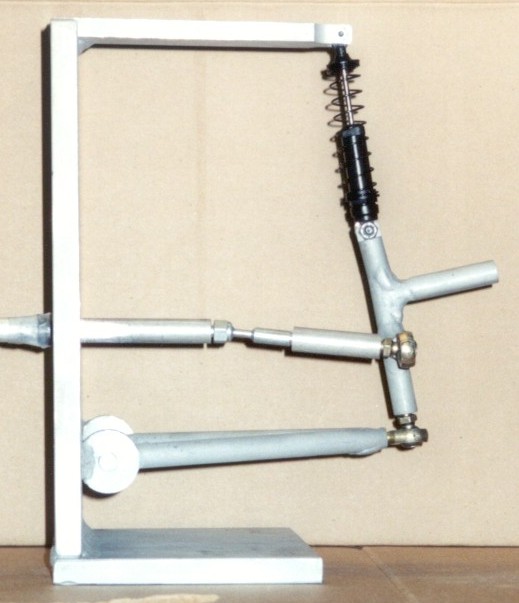 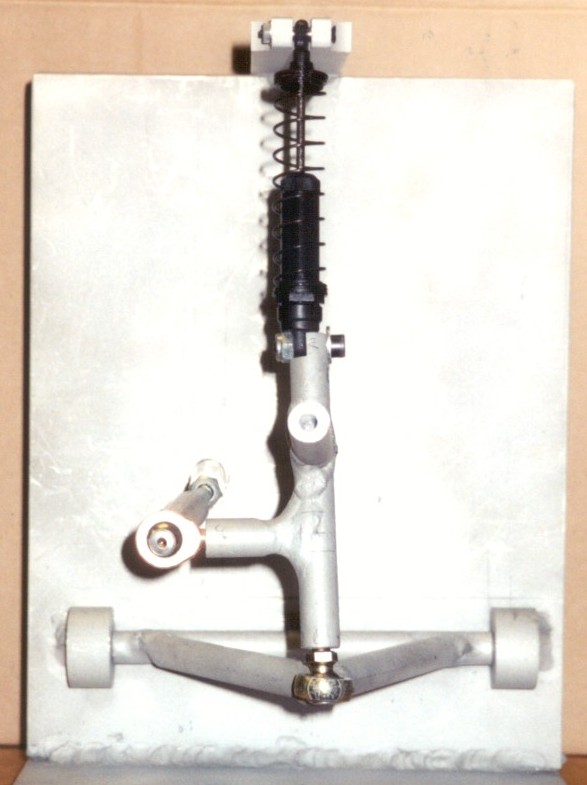 scaled from photographs on class web pageConstraintsVelocity